Name: __________	Class: ___	Date: ________Solution sheet task 1:Weather stationTasks 1 and 2 turn the sensor station into a local weather station. In the experimental tasks, the weather station is connected to a web server via MQTT that displays the measured data and transmitted images in a dashboard.Construction taskSee building instructions.Programming tasksConfiguring the sensors and actuators: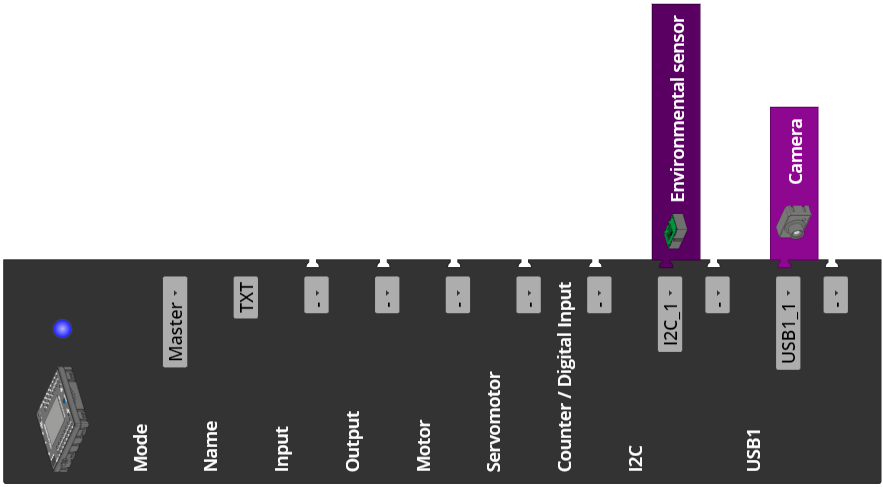 1. Measuring humidity, temperature, and air pressure 1a. Display configuration (example):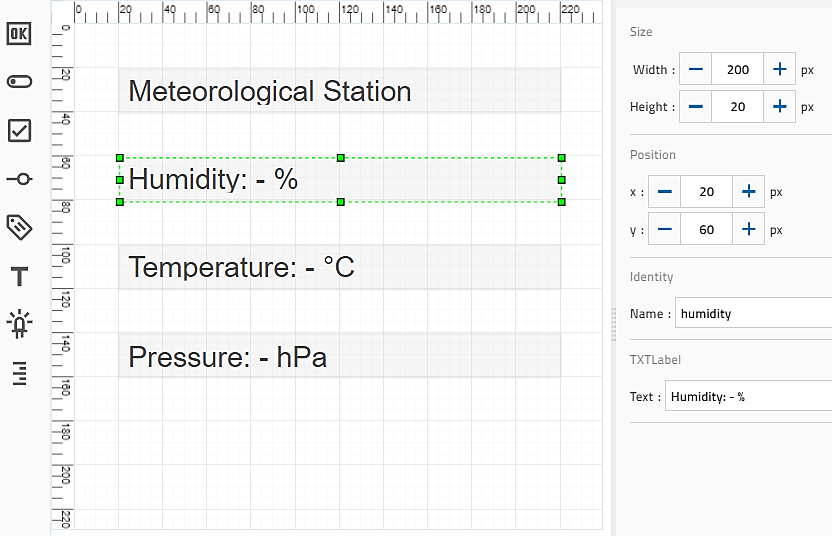 Configuring the display output1b. Program (example): 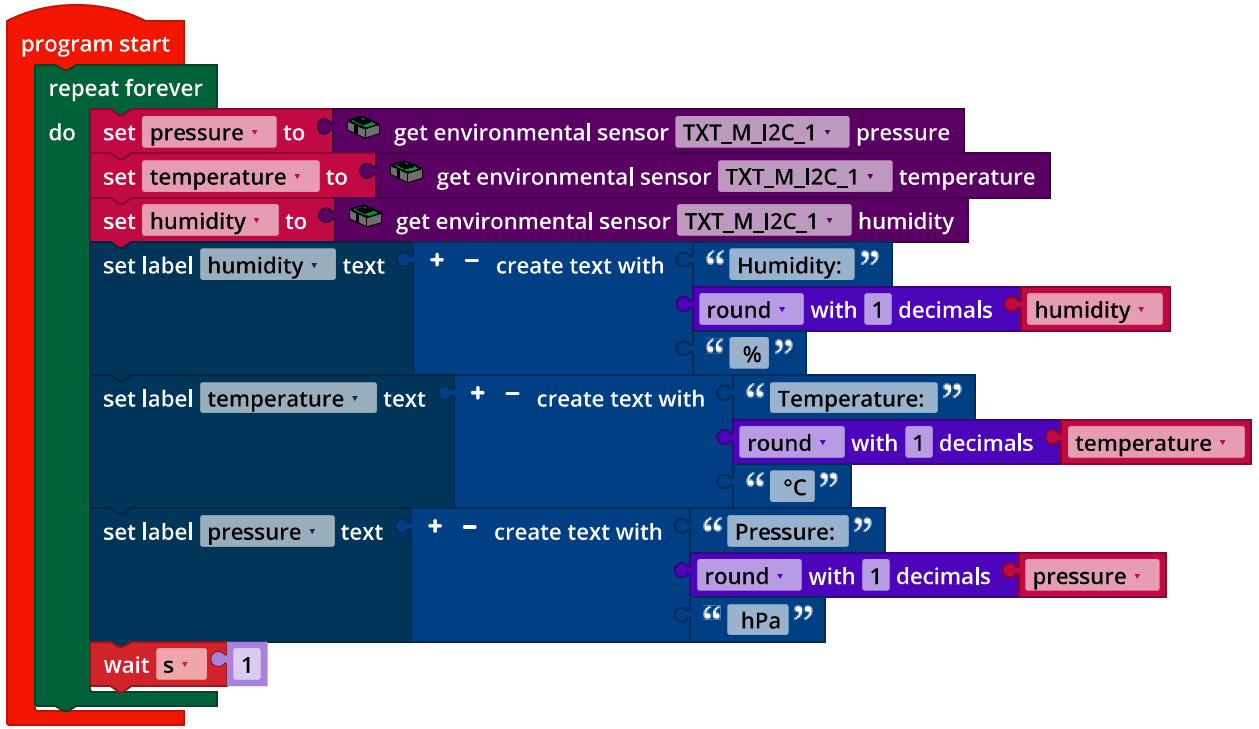 IoT_Meteorological_Station.ft2. Barometer2a. Expanding the display configuration (example):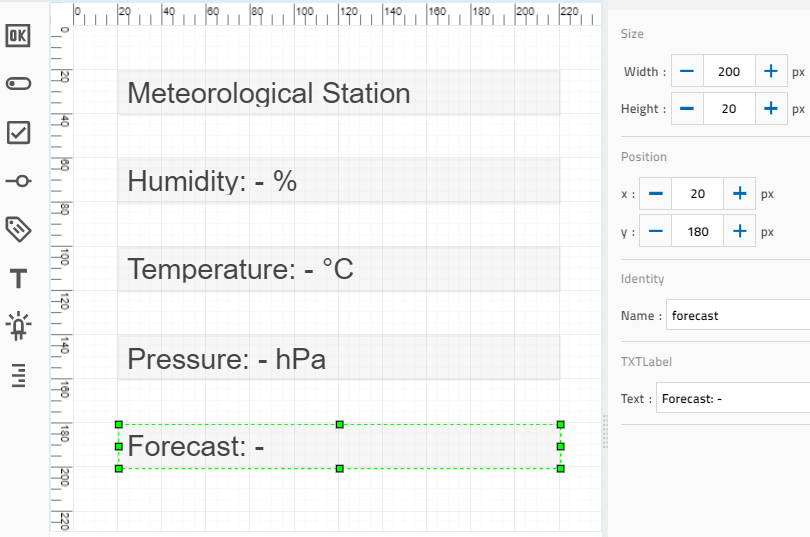 Expanding the display output2b: Program (example): The temperature values must be converted into Kelvin before the calculation: 0°C = 273.15 K.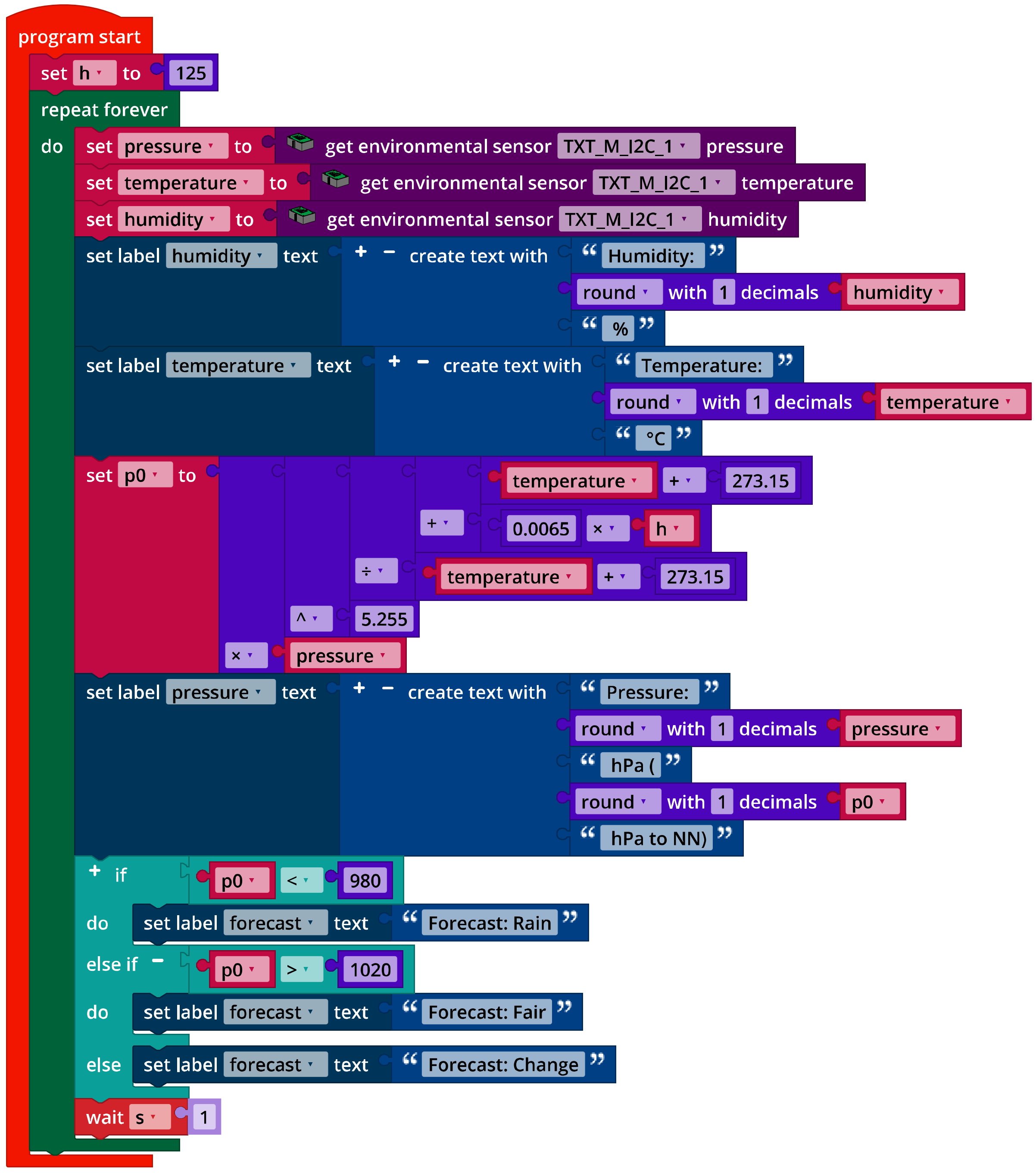 IoT_Barometer.ftExperimental tasks1. Determining temperature using the NTC resistor1a. The resistance of the thermistor and the associated measured temperature values for the environmental sensor can easily be determined via a Log output on the console (see example program below). Three measured values can be used to determine the coefficients a, b, and c of the Steinhart-Hart equation [4, 5] (T: Temperature in Kelvins, R: NTC resistance in Ohms): Example measurement The measured values are dependent on the NTC resistance and may deviate.Coefficients: a = 0.004535418128, b = -0.0003767491105, c = 0.0000040238027901b. Expanding the display: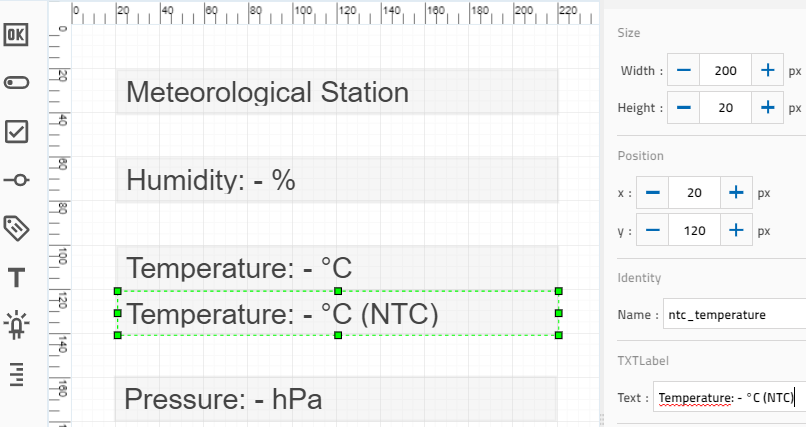 Configuring the display output of NTC temperature measurement1c. Expanding the program (example):Calculating the temperature value based on the NTC resistance and output of the measured values for the NTC resistor and temperature sensor on the console.Here as well, the temperature value calculated from the thermistor must then be converted into Kelvins: 0°C = 273.15 K.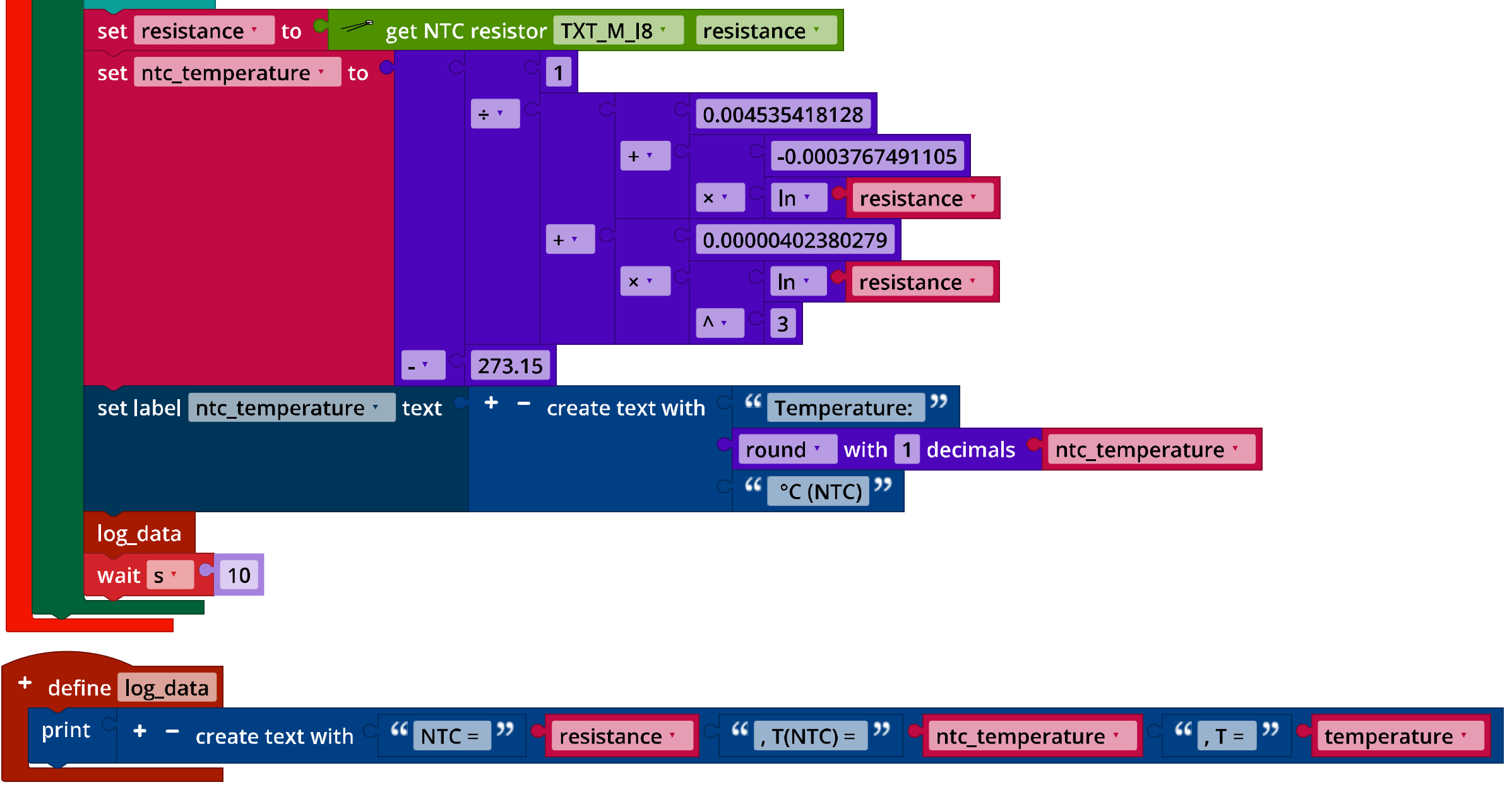 IoT_Barometer_with_NTC_resistor.ft2. Data visualisation on an IoT server2a. Configuring the dashboard on the IoT server in the fischertechnik cloud: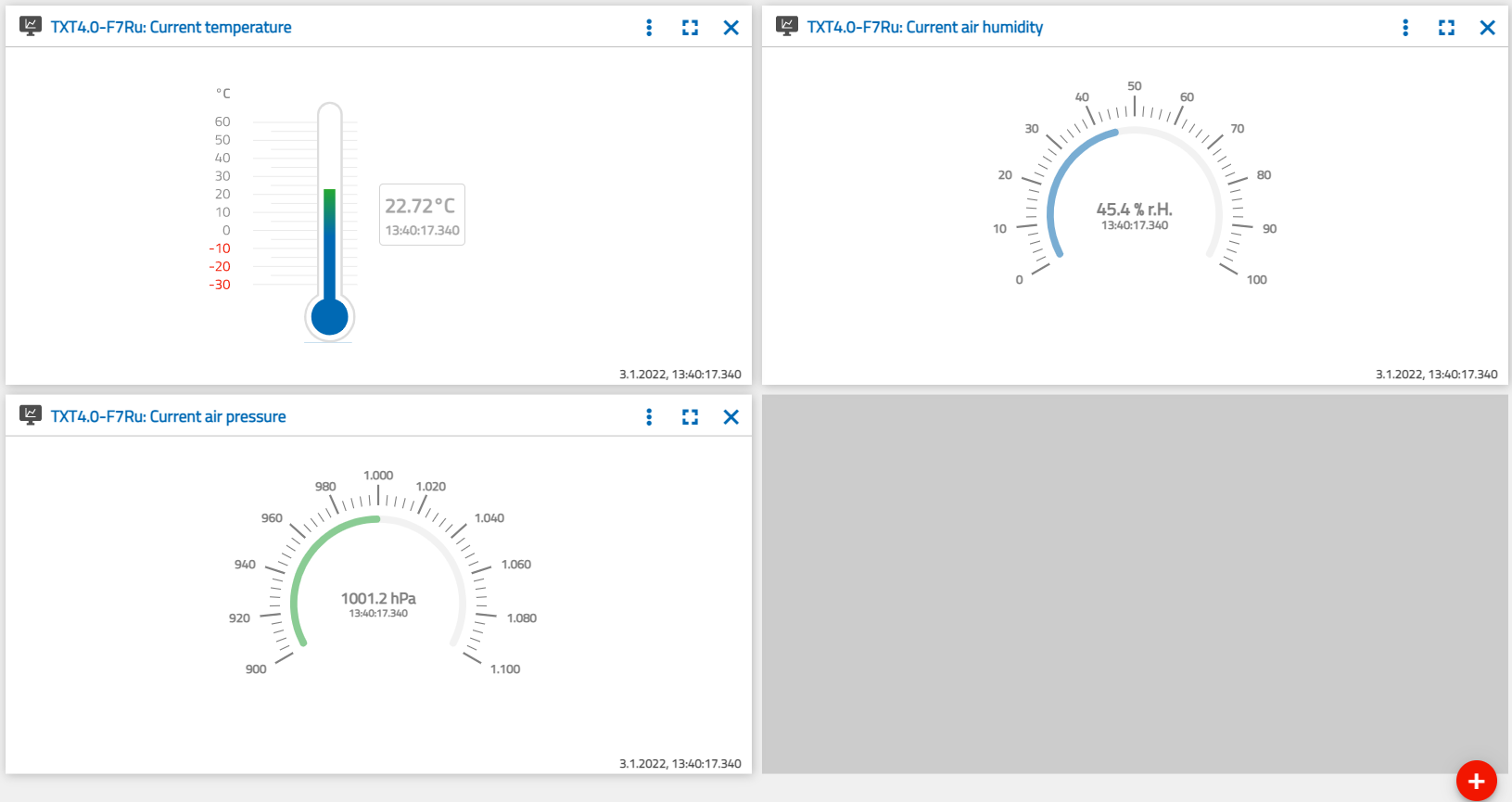 Configuring the display in the dashboard2b. Expanding the program (example):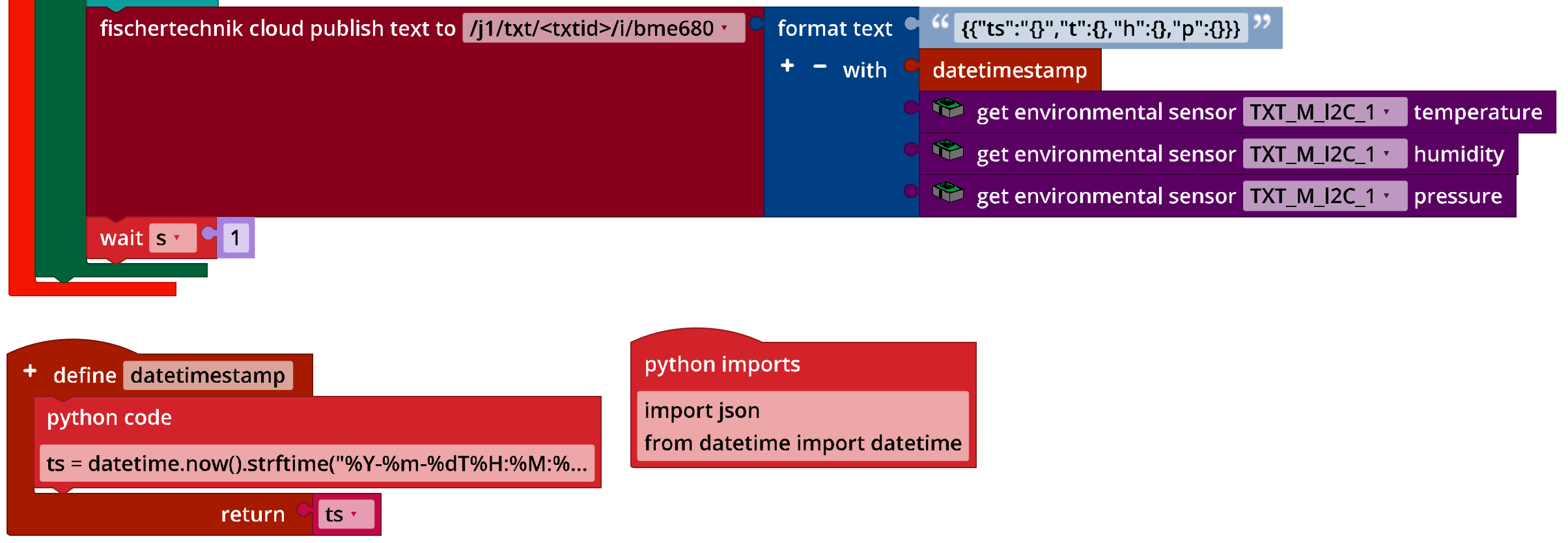 IoT_MQTT_Barometer.ft3. Webcam3a. Expanding the dashboard in the fischertechnik cloud: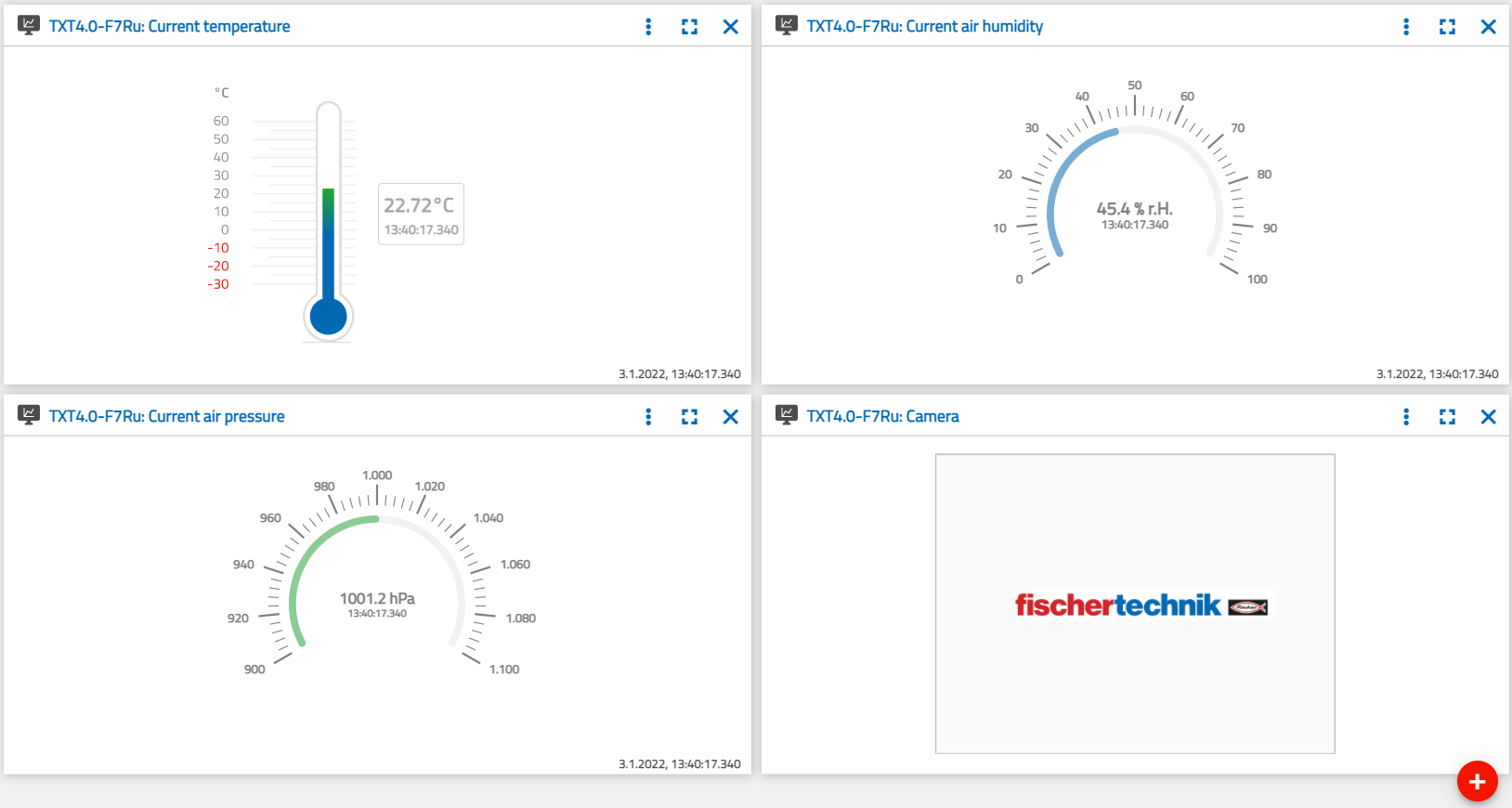 Dashboard with webcam3b. Expanding the program (example):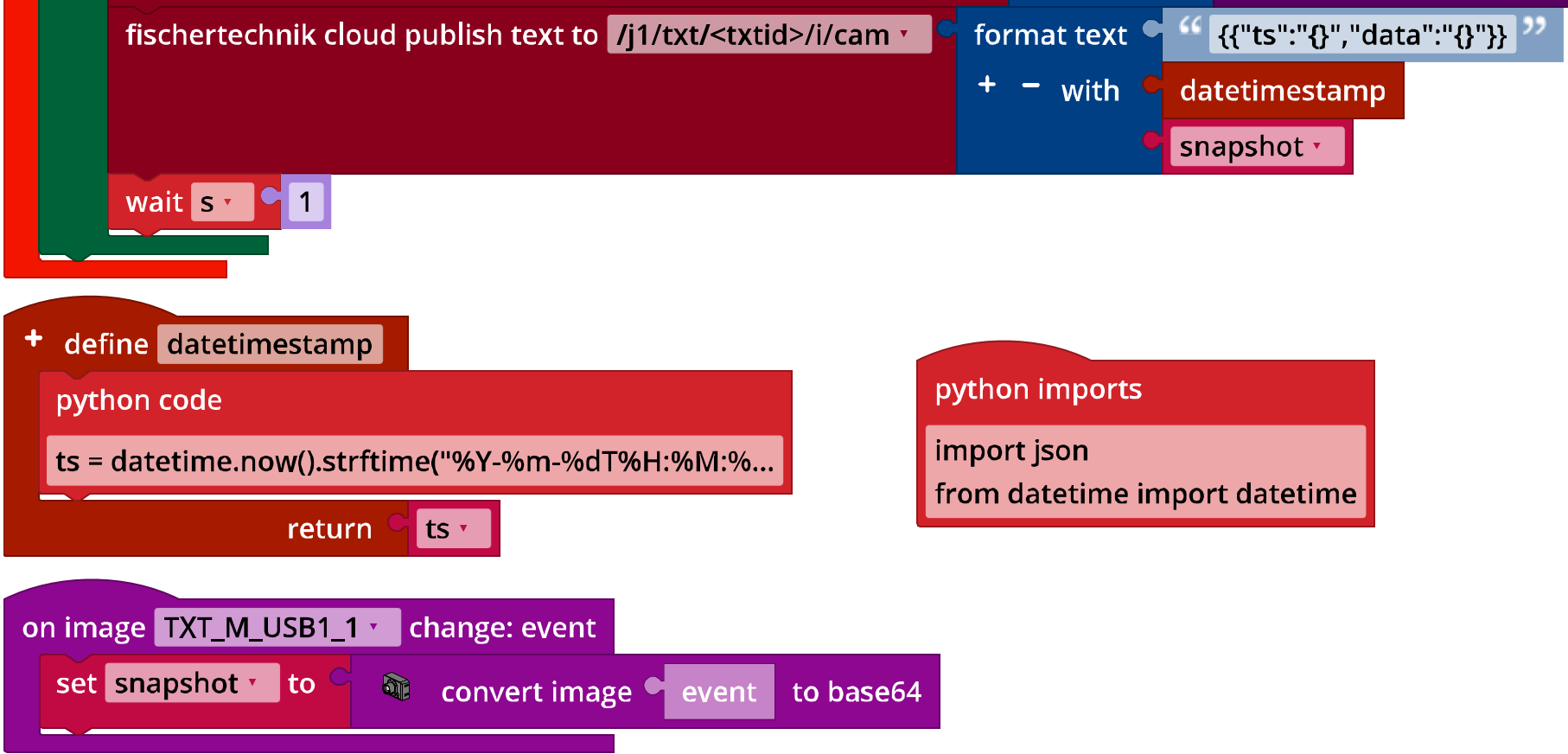 IoT_MQTT_Barometer_with_Webcam.ftAnnexTask 1: Weather stationRequired materialsPC for program development, local or via web interface. USB cable or BLE or WiFi connection for transmitting the program to the TXT4.0. Example programs “IoT_MQTT.ft” and “IoT_Webcam.ft”Account in the fischertechnik cloudFurther information[1]	Wikipedia: Barometric formula. [2]	Online diagram editor for creating state transition diagrams (drawio format): https://www.diagrammeditor.de/[3]	fischertechnik: NTC resistance. Data sheet, Art. no. 36437.[4]	Stanford Research Systems (SRS): Thermistor Calculator. V1.1[5]	Dirk Fox: “Einmessen” eines digitalen Messgeräts (“Calibrating” a digital measurement device). ft:pedia 1/2013, p. 39-48.Resistance valueTemperature1500 Ω25.0 °C2362 Ω13.7 °C2530 Ω11.8 °C